Declaration for register of advisory committee  members’ interests 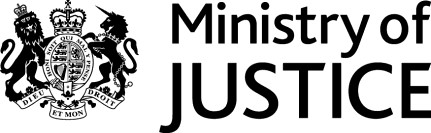  Lord Chancellor’s Directions, Appendix 1G 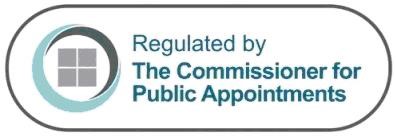 Please complete the form in black ink. Select one of the following declarations:  I declare that I, and/or members of my family or household, and/or other bodies to which I belong, have the following personal or business interests that may or may not be perceived to influence my judgement in the consideration of advisory committee business.  I declare that neither I, nor any member of my family or household, and/or bodies to which I belong, have any personal or business interests which may or may not be perceived to influence my judgement in the consideration of advisory committee business. Name Advisory committee Personal or business interests Signed 	